T.C.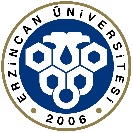 ERZİNCAN ÜNİVERSİTESİÖğrenci Program Değerlendirme AnketiDeğerli Öğrenciler,Bu form kalite güvencesi çalışmaları kapsamında sizlere daha iyi bir öğretim süreci hazırlamak için bilgi toplamak amacıyla uygulanmaktadır. Bu anketle öğrenim gördüğünüz programın genel bir değerlendirmesi yapılmak istenmektedir.  Anket sonuçları başka amaçlarla kullanılmayacaktır, bu nedenle kimliğinizi belli edecek işaretlemeler yapmayınız. Her maddede size en uygun seçeneği işaretleyiniz. Katkılarınızdan dolayı teşekkür ederizÖğretim programının;Uygun DeğildirKısmen UygundurTamamen UygundurHaftalık ders saati Derslerin çeşitliliğiDerslerin içeriğiGünlük hayatla ilişkisi Ölçme ve değerlendirme yaklaşımı Derslerin program amaçlarına hizmet etme düzeyiBu programda gerekli gördüğünüz değişiklikler konusunda düşüncelerinizi belirtiniz.…………………………………………………………………………………………………………………………………………………………………………………………………………………………………………………………………………………………………………………………………………………………………………………………………………Bu programda gerekli gördüğünüz değişiklikler konusunda düşüncelerinizi belirtiniz.…………………………………………………………………………………………………………………………………………………………………………………………………………………………………………………………………………………………………………………………………………………………………………………………………………Bu programda gerekli gördüğünüz değişiklikler konusunda düşüncelerinizi belirtiniz.…………………………………………………………………………………………………………………………………………………………………………………………………………………………………………………………………………………………………………………………………………………………………………………………………………Bu programda gerekli gördüğünüz değişiklikler konusunda düşüncelerinizi belirtiniz.…………………………………………………………………………………………………………………………………………………………………………………………………………………………………………………………………………………………………………………………………………………………………………………………………………